UiTM/FPR/TY/V12020TUNTUTAN BAYARAN KURSUS/SEMINAR/KONVENSYEN/SIMPOSIUMTUNTUTAN BAYARAN KURSUS/SEMINAR/KONVENSYEN/SIMPOSIUMBersama-sama ini dikemukakan dokumen berikut : (Sila tandakan  pada ruang yang berkenaan)Disediakan (Penyelidik) ......................................................Penyelidik adalah bertanggungjawab memastikan borang dan dokumen adalah lengkap. Sekiranya tidak di patuhi boleh memungkinkan kelewatan proses bayaran atau pemulangan semula dokumen.Gunakan 1 borang bagi setiap pemohonanTarikh dikemaskini : Februari 2020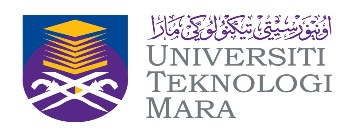 Bahagian Penyelidikan & InovasiAras 9, Bangunan Akademik, Fakulti Perubatan UiTM 47000 Sg. Buloh, SelangorNo. Tel   : 03-6126 7025 Tajuk Projek::Ketua Projek::Kod Projek Bendahari::No. Fail Geran::Jumlah Tuntutan (RM) :Jumlah Tuntutan (RM) :Vot :BilPerkaraPenyelidikRMU1Surat kelulusan dari RMC (Persidangan Luar Negara Sahaja)2Surat kelulusan dari Jawatankuasa Persidangan Fakulti3Resit-resit perbelanjaan asal yang telah disahkan oleh Ketua Projek. *Sila lampirkan penyata/ bukti transaksi bayaran bagi pembayaran atas talian atau menggunakan kad kredit.4Salinan Borang / Brosur Maklumat Kursus / Seminar / Konvensyen / Simposium/ Penerbitan dan lain-lain dengan kadar yuran yang dikenakan5Salinan kertas kerja lengkap yang mengandungi penghargaan kepada penaja (cth MOHE, MOSTI), UiTM dan no rujukan geran yang digunakan.6Bukti persidangan / penerbitan tersebut adalah berindeks (sila rujuk website SCOPUS/WOS/ERA)7Salinan abstrak (bagi yang menghadiri persidangan)8Surat setuju terima (acceptance letter) dari pihak penganjur9Dibayar kepada:Dibayar kepada:Dibayar kepada:Nama :No. Pekerja	    :Tarikh :	No. Telefon Bimbit :Untuk Kegunaan Pejabat:Untuk Kegunaan Pejabat:Disemak :(Tandatangan & Cop)Disahkan :(Tandatangan & Cop)